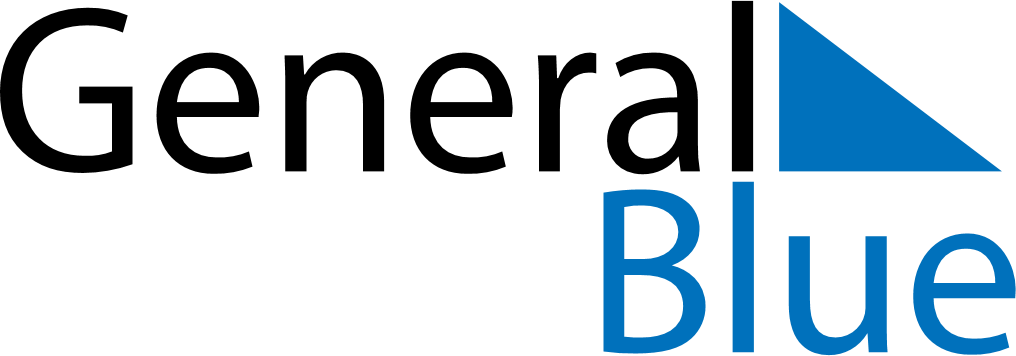 May 2020May 2020May 2020May 2020BahamasBahamasBahamasSundayMondayTuesdayWednesdayThursdayFridayFridaySaturday112345678891011121314151516Mother’s Day1718192021222223242526272829293031Pentecost